1. Comunicazioni della f.i.g.c.	2752. Comunicazioni della lega nazionale dilettanti	2752.1 Comunicati Ufficiali L.N.D.	2752.2 Circolari Ufficiali L.N.D.	2753. Comunicazioni del Comitato Regionale Lombardia	2763.1 Consiglio Direttivo	2763.1.1 BILANCIO stagione sportiva 2021/2022 del comitato regionale lombardia	2763.2 Segreteria	2773.2.1 CHIUSURA UFFICI E PUBBLICAZIONE PROSSIMO COMUNICATO UFFICIALE	2773.2.2 IMPIANTI SPORTIVI: PARERE PREVENTIVO PER LAVORI INERENTI CAMPI IN ERBA ARTIFICIALE E NATURALE	2773.2.3 Orari ufficiali d’inizio delle gare	2774. Comunicazioni per l’attività del Settore Giovanile Scolastico del C.R.L.	2784.1 Attività S.G.S. di competenza L.N.D.	2784.1.1 APPROVAZIONE Tornei – Settore Giovanile Scolastico	2785. Notizie DELLA DELEGAZIONE DI MONZA	2795.1 Variazioni	2795.2 oRA SOLARE	2795.3 RITIRO DOCUMENTI	2795.4 COVID – LISTA “GRUPPO SQUADRA” – GESTIONE DEI CASI POSITIVI – DISCIPLINA RINVII GARE UFFICIALI – SOCIETA’ INADEMPIENTI	2806. Notizie su Attività Agonistica	2817. Giustizia di Secondo Grado Territoriale	2967.1 Corte sportiva di appello territoriale del crl	2967.2 Tribunale Federale Territoriale del CRL	2968. Rettifiche	2968.1 RETTIFICHE	2969. Legenda	297Legenda Simboli Giustizia Sportiva	2971. Comunicazioni della f.i.g.c. Nessuna comunicazione2. Comunicazioni della lega nazionale dilettanti 2.1 Comunicati Ufficiali L.N.D.Di seguito si pubblicano:C.U. n. 116: “Fase nazionale Campionato Juniores Dilettanti”https://www.lnd.it/it/comunicati-e-circolari/comunicati-ufficiali/stagione-sportiva-2022-2023/9656-comunicato-ufficiale-n-116-fase-nazionale-campionato-juniores-dilettanti/file C.U. n. 117: “”https://www.lnd.it/it/comunicati-e-circolari/comunicati-ufficiali/stagione-sportiva-2022-2023/9657-comunicato-ufficiale-n-117-fase-nazionale-campionato-under-18/file C.U. n. 120: “”https://www.lnd.it/it/comunicati-e-circolari/comunicati-ufficiali/stagione-sportiva-2022-2023/9671-comunicato-ufficiale-n-120-provvedimenti-della-procura-federale-2/file  2.2 Circolari Ufficiali L.N.D.Di seguito si pubblicano:Circolare n. 35: “Decisioni del Tribunale Nazionale Antidoping”https://www.lnd.it/it/comunicati-e-circolari/circolari/circolari-2022-23/9654-circolare-n-35-decisioni-tribunale-nazionale-antidoping/file Circolare n. 36: “Decisioni del Tribunale Nazionale Antidoping”https://www.lnd.it/it/comunicati-e-circolari/circolari/circolari-2022-23/9676-circolare-n-36-decisioni-del-tribunale-nazionale-antidoping-5/file3. Comunicazioni del Comitato Regionale Lombardia3.1 Consiglio Direttivo3.1.1 BILANCIO stagione sportiva 2021/2022 del comitato regionale lombardiaIl Consiglio Direttivo del C.R.L. ha approvato, entro i termini regolamentari previsti e all’unanimità con parere favorevole di tutti i componenti il Collegio dei Revisori dei Conti, il bilancio della stagione sportiva 2021/2022 del Comitato Regionale Lombardia. In particolare, il fascicolo di bilancio è stato predisposto secondo quanto stabilito dal Regolamento Amministrativo Contabile della LND e al 30 giugno 2022 presenta un avanzo di esercizio pari ad euro 575.800,32 contro un disavanzo registrato nella stagione precedente pari ad euro 590.936,48.Il commento al notevole risultato d’esercizio della presente stagione sportiva deve necessariamente essere accompagnato dalla lettura del disavanzo della stagione scorsa ove il Comitato aveva subito, da un lato, un pressoché totale azzeramento dei ricavi della gestione caratteristica per effetto dei mancati introiti dalle iscrizioni causa Covid e, dall’altro, un notevole esborso di liquidità per il sostenimento dei pur presenti costi di struttura.Tornando al risultato del presente esercizio, lo stesso deriva essenzialmente dall’erogazione di contributi Federali ottenuti pari ad euro 324.000 e dai vari risparmi di gestione attuati nell’ambito dell’attività regionale. Ciò che più va evidenziato, in ogni caso, è che il risultato è stato ottenuto senza gravare sui bilanci delle società, in quanto i diritti di iscrizione non sono stati variati e il riparto delle spese rimborsabili a carico delle società è anzi diminuito per effetto dell’estinzione di un mutuo sulla sede.Nel corso della stagione il Comitato ha comunque erogato anche contributi a società per un totale di circa 21.000 euro e i premi alle società vincitrici di coppa disciplina e premio giovani per euro 130.000. In conclusione, il risultato economico al 30/06/2022 ha permesso al Comitato di ripristinare la liquidità perduta lo scorso anno e anche di ricostituire le riserve di patrimonio erose per il ripianamento del disavanzo di esercizio della scorsa stagione alimentando pure, considerati i rischi derivanti dalla crisi energetica a cui sono esposte in primis le società affiliate ma anche il Comitato stesso, il fondo rischi fino alla somma di euro 130.000 in modo tale da esser tutelati in caso di maggiori spese imprevisteIN ALLEGATO: BILANCIO CEE; RELAZIONE DEL PRESIDENTE DEL CRL; NOTA INTEGRATIVA.3.2 Segreteria3.2.1 CHIUSURA UFFICI E PUBBLICAZIONE PROSSIMO COMUNICATO UFFICIALESi comunica che lunedì 31.10.2022 la sede del Comitato e i relativi uffici saranno chiusi.E’ comunque prevista la pubblicazione di un Comunicato Ufficiale relativo alle competizioni regionali con programmazione infrasettimanale ( Eccellenza Gir. A-B-C / Under 16 Gir. A / Under 15 Gir. B / Under 17 Femm. Gir. B – C/ Under 15 Femm. Gir. A-B-C).Il Comitato riaprirà il giorno 02.11.20223.2.2 IMPIANTI SPORTIVI: PARERE PREVENTIVO PER LAVORI INERENTI CAMPI IN ERBA ARTIFICIALE E NATURALEIn relazione ai lavori sugli impianti in erba naturale e per lavori inerenti campi con manto in erba artificiale, si ritiene opportuno segnalare ai Presidenti delle Società che, per qualsiasi iniziativa inerente investimenti sugli impianti sportivi, siano essi rivenienti da bandi pubblici o privati, è indispensabile ottenere un parere preventivo dell’Ufficio Centrale presso LND Servizi per quanto riguarda il manto in erba artificiale e del Fiduciario Regionale Ufficio Impianti Sportivi presso il C.R. Lombardia per quanto riguarda l’impianto sportivo in erba naturale (ma anche per quello in erba artificiale circa l’assegnazione della Categoria).Vista la situazione, si comunica che non saranno prese in considerazione richieste di sanatoria per impianti e manti che non tengano conto delle normative vigenti.3.2.3 Orari ufficiali d’inizio delle gare Si ricorda alle società che, in conseguenza del ritorno all’ora solare, da domenica 30 ottobre p.v. le gare dei Campionati Regionali di ECCELLENZA, PROMOZIONE, PRIMA CATEGORIA, SECONDA CATEGORIA, Calcio FEMMINILE ECCELLENZA e PROMOZIONE, nonché dei tornei di COPPA ITALIA e COPPA LOMBARDIA avranno inizio alle ore 14.30, con esclusione del campionato JUNIORES REGIONALE, fermo restando gli orari particolari già autorizzati precedentemente.NB: Si evidenzia che nella categoria JUNIORES REGIONALE UNDER 19 “A” e “B”, fino al 31/12, il TEMPO di ATTESA delle gare per le Società aventi campo NON DOTATO di impianto luci omologato è ridotto da  15 minuti 4. Comunicazioni per l’attività del Settore Giovanile Scolastico del C.R.L.4.1 Attività S.G.S. di competenza L.N.D.4.1.1 APPROVAZIONE Tornei – Settore Giovanile ScolasticoSi comunica l’avvenuta APPROVAZIONE dei seguenti tornei:5. Notizie DELLA DELEGAZIONE DI MONZA5.1 VariazioniIMPORTANTE: Si ribadisce che tutti gli spostamenti gare che comportino una modifica della data (posticipo) dovranno essere opportunamente documentati, non saranno più accettati con generiche motivazioni.TERZA CATEGORIAUNDER 195.2 oRA SOLARESi ricorda che da domenica 30 ottobre tornerà in vigore l’ ora solare per cui le gare programmate ad orario federale saranno disputate alle 14:30.5.3 RITIRO DOCUMENTILe seguenti Società sono invitate a prendere appuntamento per ritirare i documenti giacenti presso la Delegazione:5.4 COVID – LISTA “GRUPPO SQUADRA” – GESTIONE DEI CASI POSITIVI – DISCIPLINA RINVII GARE UFFICIALI – SOCIETA’ INADEMPIENTISi richiama la Circolare n. 19 della Lega Nazionale Dilettanti, pubblicata in data 02/09/2022, sulla disciplina dell’attività agonistica, e nello specifico delle Gare Ufficiali delle squadre dilettantistiche, nell’ipotesi in cui sia accertata la positività COVID di calciatori/calciatrici che sono tesserati/e per le squadre partecipanti ai Campionati Nazionali, Regionali e Provinciali 2022/2023.Le liste del Gruppo Squadra andranno inviate da PEC della Società alla seguente PEC della Delegazione provinciale di Monza: lndmonza@pec.comitatoregionalelombardia.itSi sollecita l’invio per chi non avesse ancora provveduto, al fine di evitare eventuali sanzioni.6. Notizie su Attività AgonisticaSECONDA CATEGORIA MONZAVARIAZIONI AL PROGRAMMA GAREGARA VARIATAGIRONE RGIRONE SRISULTATIRISULTATI UFFICIALI GARE DEL 23/10/2022Si trascrivono qui di seguito i risultati ufficiali delle gare disputateGIUDICE SPORTIVOIl Giudice Sportivo Sig. UMBERTO SARTORELLI, assistito dal Sig. FRIGERIO GIANNI MARIO (A.I.A.) e dal Sostituto Giudice Sig. FABRIZIO COLOMBO ha adottato le decisioni che di seguito integralmente si riportano:GARE DEL 23/10/2022 PROVVEDIMENTI DISCIPLINARI In base alle risultanze degli atti ufficiali sono state deliberate le seguenti sanzioni disciplinari. SOCIETA' AMMENDA Euro 100,00 NINO RONCO 
Per comportamento ripetutamente e gravemente offensivo dei propri sostenitori nei confronti dell'Arbitro ALLENATORI SQUALIFICA FINO AL 20/11/2022 SQUALIFICA FINO AL 6/11/2022 CALCIATORI ESPULSI SQUALIFICA PER SEI GARE EFFETTIVE Per atto di violenza nei confronti di un avversario ( art 38 comma 1 nuovo C.G.S.) e per reiterati gravi e minacciosi insulti all'Arbitro ed agli Organi Federali dpo essersi posizionato in tribuna In seguito ad un contrasto in area di rigore correva verso l'Arbitro tagliandogli la strada, facendogli perdere l'equilibrio senza tuttavia farlo cadere al suolo. Gli appoggiava quindi entrambe le mani sul petto,causandogli lieve dolore, facendolo lievemente arretrare profferendo nei confronti dello stesso frasi gravemente offensive. Posizionatosi poi in tribuna reiterava gli insulti SQUALIFICA PER DUE GARE EFFETTIVE SQUALIFICA PER UNA GARA EFFETTIVA CALCIATORI NON ESPULSI SQUALIFICA PER TRE GARE EFFETTIVE Per essersi rivolto con tono minaccioso nei confronti dell'Arbitro, tentando di raggiungerlo non riuscendovi perchè trattenuto da alcuni compagni, profferendo nei confronti dello stesso frasi offensive, a fine gara SQUALIFICA PER UNA GARA EFFETTIVA PER RECIDIVITA' IN AMMONIZIONE (V INFR) AMMONIZIONE CON DIFFIDA (IV INFR) TERZA CATEGORIA MONZAVARIAZIONI AL PROGRAMMA GAREGARA VARIATAGIRONE AGIRONE BRISULTATIRISULTATI UFFICIALI GARE DEL 23/10/2022Si trascrivono qui di seguito i risultati ufficiali delle gare disputateGIUDICE SPORTIVOIl Giudice Sportivo Sig. UMBERTO SARTORELLI, assistito dal Sig. FRIGERIO GIANNI MARIO (A.I.A.) e dal Sostituto Giudice Sig. FABRIZIO COLOMBO ha adottato le decisioni che di seguito integralmente si riportano:GARE DEL 23/10/2022 PROVVEDIMENTI DISCIPLINARI In base alle risultanze degli atti ufficiali sono state deliberate le seguenti sanzioni disciplinari. SOCIETA' AMMENDA Euro 320,00 REAL CARUGATE 
Per accensione di fumogeni sia nel corso del primo e del secondo tempo di gioco oltre a comportamento gravemente offensivo dei propri sostenitori nei confronti dell'Arbitro e dei calciatori della squadra avversaria 
Euro 30,00 CALCIO MISINTO 1971 ASD 
Per spogliatoio Arbitro sporco DIRIGENTI INIBIZIONE A SVOLGERE OGNI ATTIVITA' FINO AL 6/11/2022 CALCIATORI ESPULSI SQUALIFICA PER TRE GARE EFFETTIVE Per atto di violenza nei confronti di un avversario ( art 38 comma 1 nuovo C.G.S. ) SQUALIFICA PER DUE GARE EFFETTIVE SQUALIFICA PER UNA GARA EFFETTIVA CALCIATORI NON ESPULSI SQUALIFICA PER UNA GARA EFFETTIVA PER RECIDIVITA' IN AMMONIZIONE (V INFR) AMMONIZIONE CON DIFFIDA (IV INFR) JUNIORES UNDER 19 MONZA B.VARIAZIONI AL PROGRAMMA GAREGARA VARIATAGIRONE AGIRONE BRISULTATIRISULTATI UFFICIALI GARE DEL 22/10/2022Si trascrivono qui di seguito i risultati ufficiali delle gare disputateGIUDICE SPORTIVOIl Giudice Sportivo Sig. UMBERTO SARTORELLI, assistito dal Sig. FRIGERIO GIANNI MARIO (A.I.A.) e dal Sostituto Giudice Sig. FABRIZIO COLOMBO ha adottato le decisioni che di seguito integralmente si riportano:GARE DEL 22/10/2022 PROVVEDIMENTI DISCIPLINARI In base alle risultanze degli atti ufficiali sono state deliberate le seguenti sanzioni disciplinari. SOCIETA' AMMENDA Euro 40,00 POLISPORTIVA DI NOVA 
Per comportamento offensivo dei propri sostenitori nei confronti dell' assistente della squadra ospitata
Euro 40,00 VEDANO 
Per comportamento offensivo dei propri sostenitori nei confronti dell' Arbitro 
Euro 30,00 VAPRIO CALCIO 
Per non aver indicato in distinta non alfabetica e con numerazione non progressiva i calciatori titolari (T) e riserve (R) 
Euro 60,00 REAL CINISELLO 
Per aver permesso l’ accesso agli spogliatoi a persona estraneaDIRIGENTI INIBIZIONE A SVOLGERE OGNI ATTIVITA' FINO AL 31/12/2022 Per comportamento gravemente ingiurioso nei confronti del Direttore di gara. All' arrivo dell'Arbitro al campo di gioco veniva ricevuto da una persona che si qualificava come presidente della Società Real Cinisello, identità poi confermata dai dirigenti iscritti in distinta della medesima Società. Trattavasi del Sig. Cinquepalmi Vito. L' Arbitro chiedeva al presidente di poter parcheggiare la sua auto all' interno del centro sportivo lasciandola in custodia alla Società. Il Cinquepalmi, visibilmente alterato, rifiutava questa possibilità dando anche dell' ignorante all' Arbitro dicendogli che non conosceva il regolamento e che la custodia si faceva solo nelle categorie professionistiche.Il Direttore di gara poi dopo aver visionato il terreno di gioco gli chiedeva di ripassare alcune sezioni della segnatura del campo. A questo punto il Cinquepalmi si alterava nuovamente e con tono minaccioso diceva che non poteva fare nulla dando all' Arbitro del mafioso. ALLENATORI SQUALIFICA FINO AL 20/11/2022 SQUALIFICA FINO AL 6/11/2022 CALCIATORI ESPULSI SQUALIFICA PER UNA GARA EFFETTIVA CALCIATORI NON ESPULSI SQUALIFICA PER DUE GARE EFFETTIVE Per comportamento gravemente offensivo nei confronti dell'Arbitro, a fine gara AMMONIZIONE CON DIFFIDA (IV INFR) GARE DEL 23/10/2022 PROVVEDIMENTI DISCIPLINARI In base alle risultanze degli atti ufficiali sono state deliberate le seguenti sanzioni disciplinari. CALCIATORI ESPULSI SQUALIFICA PER DUE GARE EFFETTIVE CALCIATORI NON ESPULSI AMMONIZIONE CON DIFFIDA (IV INFR) ALLIEVI PROVINC. UNDER 17 -MB-VARIAZIONI AL PROGRAMMA GARERIPETIZIONE GARA PER DELIBERAGIRONE CGARA VARIATAGIRONE AGIRONE BGIRONE CRISULTATIRISULTATI UFFICIALI GARE DEL 19/10/2022Si trascrivono qui di seguito i risultati ufficiali delle gare disputateGIUDICE SPORTIVOIl Giudice Sportivo Sig. UMBERTO SARTORELLI, assistito dal Sig. FRIGERIO GIANNI MARIO (A.I.A.) e dal Sostituto Giudice Sig. FABRIZIO COLOMBO ha adottato le decisioni che di seguito integralmente si riportano:GARE DEL 17/10/2022 PROVVEDIMENTI DISCIPLINARI In base alle risultanze degli atti ufficiali sono state deliberate le seguenti sanzioni disciplinari. CALCIATORI ESPULSI SQUALIFICA PER UNA GARA EFFETTIVA GARE DEL 19/10/2022 PROVVEDIMENTI DISCIPLINARI In base alle risultanze degli atti ufficiali sono state deliberate le seguenti sanzioni disciplinari. CALCIATORI ESPULSI SQUALIFICA PER UNA GARA EFFETTIVA ALLIEVI PROVINC. UNDER 16 -MB-VARIAZIONI AL PROGRAMMA GAREGARA VARIATAGIRONE DGIRONE EGIRONE FRISULTATIRISULTATI UFFICIALI GARE DEL 16/10/2022Si trascrivono qui di seguito i risultati ufficiali delle gare disputateRISULTATI UFFICIALI GARE DEL 23/10/2022Si trascrivono qui di seguito i risultati ufficiali delle gare disputateGIUDICE SPORTIVOIl Giudice Sportivo Sig. UMBERTO SARTORELLI, assistito dal Sig. FRIGERIO GIANNI MARIO (A.I.A.) e dal Sostituto Giudice Sig. FABRIZIO COLOMBO ha adottato le decisioni che di seguito integralmente si riportano:GARE DEL 22/10/2022 PROVVEDIMENTI DISCIPLINARI In base alle risultanze degli atti ufficiali sono state deliberate le seguenti sanzioni disciplinari. CALCIATORI ESPULSI SQUALIFICA PER TRE GARE EFFETTIVE Per aver trattenuto l'Arbitro per un braccio, durante manifestazione di protesta GARE DEL 23/10/2022 PROVVEDIMENTI DISCIPLINARI In base alle risultanze degli atti ufficiali sono state deliberate le seguenti sanzioni disciplinari. SOCIETA' AMMENDA Euro 60,00 CITTA DI CORNATE 
Per comportamento offensivo da parte dei propri sostenitori e di tesserati non identificati nei confronti dell'Arbitro durante e dopo la fine della gara ALLENATORI SQUALIFICA FINO AL 18/12/2022 Per ripetute manifestazioni di protesta con espressioni ingiuriose neiconfronti dell'Arbitro CALCIATORI ESPULSI SQUALIFICA PER DUE GARE EFFETTIVE SQUALIFICA PER UNA GARA EFFETTIVA CALCIATORI NON ESPULSI SQUALIFICA PER DUE GARE EFFETTIVE Per espressioni ingiuriose nei confronti dell'Arbitro, a fine gara AMMONIZIONE CON DIFFIDA (IV INFR) GIOVANISSIMI PROV. UNDER 15-MBVARIAZIONI AL PROGRAMMA GAREGARA VARIATAGIRONE BGIRONE CRISULTATIRISULTATI UFFICIALI GARE DEL 23/10/2022Si trascrivono qui di seguito i risultati ufficiali delle gare disputateGIUDICE SPORTIVOIl Giudice Sportivo Sig. UMBERTO SARTORELLI, assistito dal Sig. FRIGERIO GIANNI MARIO (A.I.A.) e dal Sostituto Giudice Sig. FABRIZIO COLOMBO ha adottato le decisioni che di seguito integralmente si riportano:GARE DEL 22/10/2022 PROVVEDIMENTI DISCIPLINARI In base alle risultanze degli atti ufficiali sono state deliberate le seguenti sanzioni disciplinari. ALLENATORI SQUALIFICA FINO AL 6/11/2022 CALCIATORI ESPULSI SQUALIFICA PER TRE GARE EFFETTIVE Espulso per bestemmia, alla vista del cartellino rosso, profferiva espressione ingiuriosa nei confronti dell'Arbitro GARE DEL 23/10/2022 PROVVEDIMENTI DISCIPLINARI In base alle risultanze degli atti ufficiali sono state deliberate le seguenti sanzioni disciplinari. CALCIATORI ESPULSI SQUALIFICA PER TRE GARE EFFETTIVE Per sputo nei confronti di un avversario SQUALIFICA PER DUE GARE EFFETTIVE SQUALIFICA PER UNA GARA EFFETTIVA CALCIATORI NON ESPULSI AMMONIZIONE CON DIFFIDA (IV INFR) GIOVANIS PROV UNDER 14 AUT.-MBVARIAZIONI AL PROGRAMMA GAREGARA VARIATAGIRONE EGIRONE GRISULTATIRISULTATI UFFICIALI GARE DEL 16/10/2022Si trascrivono qui di seguito i risultati ufficiali delle gare disputateRISULTATI UFFICIALI GARE DEL 23/10/2022Si trascrivono qui di seguito i risultati ufficiali delle gare disputateGIUDICE SPORTIVOIl Giudice Sportivo Sig. UMBERTO SARTORELLI, assistito dal Sig. FRIGERIO GIANNI MARIO (A.I.A.) e dal Sostituto Giudice Sig. FABRIZIO COLOMBO ha adottato le decisioni che di seguito integralmente si riportano:GARE DEL 23/10/2022 PROVVEDIMENTI DISCIPLINARI In base alle risultanze degli atti ufficiali sono state deliberate le seguenti sanzioni disciplinari. CALCIATORI ESPULSI SQUALIFICA PER UNA GARA EFFETTIVA 7. Giustizia di Secondo Grado Territoriale7.1 Corte sportiva di appello territoriale del crlNessuna comunicazione7.2 Tribunale Federale Territoriale del CRLNessuna comunicazione8. Rettifiche8.1 RETTIFICHENessuna comunicazione9. Legenda	Legenda Simboli Giustizia SportivaA    NON DISPUTATA PER MANCANZA ARBITRO               B    SOSPESA PRIMO TEMPO                              D    ATTESA DECISIONI ORGANI DISCIPLINARI              F    NON DISPUTATA PER AVVERSE CONDIZIONI ATMOSFERICHEG    RIPETIZIONE GARA PER CAUSE DI FORZA MAGGIORE     H    RECUPERO D'UFFICIO                               I     SOSPESA SECONDO TEMPO                            K    RECUPERO PROGRAMMATO                             M    NON DISPUTATA PER IMPRATICABILITA' CAMPO         P    POSTICIPO                                        R    RAPPORTO NON PERVENUTO                           U    SOSPESA PER INFORTUNIO D.G.                      W   GARA RINVIATA Y    RISULTATI RAPPORTI NON PERVENUTI                 	IL SEGRETARIO								            IL DELEGATO         Alessandro Cicchetti	                				                       Ermanno Redaelli_______________________________________________________________________________________PUBBLICATO ED AFFISSO ALL’ALBO DELLA DELEGAZIONE PROVINCIALE DI MONZA IL 27/10/2022_______________________________________________________________________________________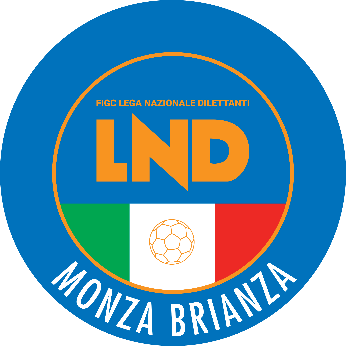 DELEGAZIONE PROVINCIALE DI MONZAVia Piave 7 -20900 MONZA  Tel. 039 2326135 - Fax 039 2304666 - e-mail: del.monza@lnd.itPEC: lndmonza@pec.comitatoregionalelombardia.itPEC GIUDICE SPORTIVO: giudicemonzabrianza@pec.comitatoregionalelombardia.ite-mail rapporti attività di base: adb.monza@lnd.itCanale telegram:@lndmonza  link: https://t.me/lndmonzahttps://t.me/lndmonzaORARIO APERTURALunedì 09:30-12:30/13:00-15:30/20:30-22:00Giovedì 13:30-16:00/20:30-22:00 
Martedì-Mercoledì-Venerdì 09:30-12:30/13:00-15:30Stagione Sportiva 2022/2023Comunicato Ufficiale N° 15 del 27/10/2022Stagione Sportiva 2022/2023Comunicato Ufficiale N° 15 del 27/10/2022N°N°DENOMINAZIONE TORNEOSOCIETÀ ORGANIZZATRICECATEGORIADATA INIZIODATA FINE68° MEMO F.LONGO8° MEMO F.LONGOLISCATE CALCIOPPA30/1030/10/20227MEMO CLAUDIO CHIARATTIMEMO CLAUDIO CHIARATTIDB CALCIO C.M.PPR01/1101/11/22GIRONE A/ FONASDisputerà le partite casalinghe alle 14:30GIRONE B/ FONASDisputerà le partite casalinghe alle 14:30ATELTICO BUSSEROAURELIANABASE 96BELLUSCO (C5)BIASSONOBUSNAGOCAMBIAGHESECARUGATECAVENAGOCITTA’ DI MONZACOLNAGODI PO VIMERCATESEFIAMMAMONZAFOLGORE CARATESEF.C. CERNUSCOFUTSAL LAZZATEGES MONZAGREZZAGOLEO TEAMLESMOMONZA 1912PESSANO CON BORNAGOPOL. ARGENTIAPOL. DI NOVAPOZZOREAL MEDAVERANO CARATEVIGNAREALVIRTUS ACLI TRECELLAA.CASATI ARCORE (4)MOLINELLONUOVA FRONTIERA (3)ATLETICO A.T.(4)ATLETICO BUSSERO (3)AURORA TERNOBELLUSCO 1947(6)BESANA FORTITUDO (5)COSOV (6)BIASSONO (3)CONCOREZZESE (3)DB CESANO MADERNO (4)BRIOSCHESE CALCIO BURAGHESE (2)CAMBIAGHESE (2)CAMPAGNOLA DON BOSCO (4)CENTRO SPORTIVO VILLANOVACOLNAGO CARNATESE 1980CITTA DI BRUGHERIO (2)CITTA DI MONZA (5)CGBSPERANZA AGRATEVIS NOVAFOLGORE CARATESE (2)JUVENILIA SPORT CLUB (4)LA DOMINANTE (2)GERARDIANALEO TEAM (5)NINO RONCOMUGGIO’DI PO VIMERCATESECITTA’ DI CORNATENUOVA RONCHESEPOZZUOLO CALCIO (3)ACCADEMIA SOVICOOLIMPIC TREZZANESE POL. ARGENTIA (4)POL. DI NOVA (4)ORATORIO PESSANO (1)POL VERANO CARATEPRO VICTORIA 1906 (2)PESSANO CON BORNAGO (2)PIERINO GHEZZI (5)PIO XI SPERANZA (2)PIOLTELLESE POZZO CALCIO (3)REAL CINISELLO (2)REAL CARUGATERONCELLO 2018 (2)ROVELLESEREVOLUTIONAL CARVICOVAPRIO CALCIO (2)VEDANO (6)S.A.S.D.UNIONE SPORTIVA OLYMPICVIRTUS ACLI TRECELLA (2)SEREGNOSPORTING VAL. MAZZOLA (3)VIRTUS INZAGO (4)ALL SOCCER (6)VIGNAREAL (2)VIRES (3)AURORORA DESIO 1922 (4)Data GaraN° Gior.Squadra 1Squadra 2Data Orig.Ora Var.Ora Orig.Impianto20/11/202212 APIERINO GHEZZIAURORA TERNO15:00CENTRO SPORTIVO COMUNALE TERNO D'ISOLA VIALE DELLO SPORT22/01/20231 RATLETICO A.T.CS COLNAGO14:3015:00PARROCCHIALE SANT'ALESSANDRO CORNATE D'ADDA FRAZ. COLNAGO VIA CASTELLO 61/6322/01/20231 RMEDOLAGOPESSANO CON BORNAGO14:30C.S.COMUNALE - CAMPO N.1 PESSANO CON BORNAGO VIA FULVIO.TESTI SNC22/01/20231 RPOZZO CALCIOGESSATE14:30C.S."ROMEO BERTINI" N.1 GESSATE VIA GRAMSCI,329/01/20232 RPESSANO CON BORNAGOPOZZO CALCIO14:30C.S.COMUNALE "OLIMPIA" POZZO D'ADDA VIA ROMA,27Data GaraN° Gior.Squadra 1Squadra 2Data Orig.Ora Var.Ora Orig.Impianto27/10/20229 APIOLTELLESE 1967CAMPAGNOLA DON BOSCO30/10/202221:0014:3022/01/20231 RATLETICO BUSSEROCAMPAGNOLA DON BOSCO14:30C.S.COMUNALE - CAMPO N.1 LISSONE VIA G.DELEDDA, 2422/01/20231 RVIGNAREALGIUSSANO CALCIO15:0015:3029/01/20232 RLISCATE CALCIOLEO TEAM14:30CAMPO SPORTIVO COMUNALE CORREZZANA VIA PIERRE DE COUBERTINFANTINI MARCO(BUSNAGO) VIGANO LUCA(VEDANO) GAUDIOSO ALESSANDRO(NINO RONCO) PASTORI FRANCESCO(NINO RONCO) MARRO FRANCESCO MARIA(VEDANO) BONAZZOLI MATTEO(ATLETICO A.T.) ARENELLA JACOPO(C.O.S.O.V.) PASSONI NICCOLO(CS COLNAGO) DEOTADO SILVA PERE HIARLEY(PIO XI SPERANZA) GALIA LUCA(PIO XI SPERANZA) DI LAURO CARMINE(PIOLTELLESE 1967) SELLAMI HAMZA(REVOLUTIONAL CARVICO) ROTA MATTEO(TREZZO) FERRANDI DAVIDE(VAPRIO CALCIO) PESENTI JACOPO(BUSNAGO) BIZZARRO RAFFAELE(POZZO CALCIO) LEONI FABRIZIO(ATLETICO A.T.) VEGGIATO FILIPPO MARIA(BESANA A.S.D. FORTITUDO) CAZZANIGA DAVIDE(GERARDIANA MONZA) MORISCO ANDREA(PIOLTELLESE 1967) Data GaraN° Gior.Squadra 1Squadra 2Data Orig.Ora Var.Ora Orig.Impianto06/11/202210 ACAMBIAGHESEGREZZAGO19:3014:30C.S.COMUNALE (E.A) BELLINZAGO LOMBARDO VIA GALILEO GALILEI20/11/202212 ANUOVA FRONTIERACITTA DI BRUGHERIO14:3015:3004/12/20221 ACAMBIAGHESERONCELLO F.C. 201804/09/202219:3015:30C.S.COMUNALE (E.A) BELLINZAGO LOMBARDO VIA GALILEO GALILEIData GaraN° Gior.Squadra 1Squadra 2Data Orig.Ora Var.Ora Orig.Impianto05/02/20233 RNOVESEINVERIGO14:30C.S.COMUNALE N.1 INVERIGO VIA LAMBRO N.1619/02/20235 RS.ALBINO S.DAMIANOUNIONE SPORTIVA OLYMPIC14:30CAMPO SPORTIVO ORATORIO LURAGO LURAGO D'ERBA P.ZA GIOVANNI XXIIIÂ°CARNEMOLLA VINCENZO(NOVESE) ZARDIN MICHAEL(AURORA DESIO 1922) CORNO EDOARDO(BURAGHESE) ZACCHETTI FABIO(S.ALBINO S.DAMIANO) DE BELLIS DANIELE(NUOVA FRONTIERA) VOLONTE ALESSANDRO(ORATORIO PESSANO) GALLO GABRIELE(ORNAGO A.S.D.) LA BARBERA FEDERICO(POLISPORTIVA VERANESE) TALLARICO PIETRO(REAL CARUGATE) BENINCASA LUCA(ROVELLESE) PUCCIO ALESSIO(ORATORIO PESSANO) LIBARDI SIMONE(POLISPORTIVA VERANESE) SPADOLA ARMANDO(REAL CARUGATE) Data GaraN° Gior.Squadra 1Squadra 2Data Orig.Ora Var.Ora Orig.Impianto29/10/20229 APRO LISSONE CALCIOCITTA DI MONZA15:30C.S.COMUNALE "EDOARDO MAURI" LISSONE VIA BELTRAME,1712/11/202211 APRO LISSONE CALCIOREAL CINISELLO15:30C.S.COMUNALE "EDOARDO MAURI" LISSONE VIA BELTRAME,17Data GaraN° Gior.Squadra 1Squadra 2Data Orig.Ora Var.Ora Orig.Impianto29/10/20229 ACASSINA CALCIOCAVENAGO20:0018:0029/10/20229 AFOOTBALL CLUB CERNUSCOFONAS18:0017:30C.S.COMUNALE "GAETANO SCIREA" CERNUSCO SUL NAVIGLIO VIA BUONARROTTI,4404/02/20233 RSPORTING VALENTINOMAZZOLAFOOTBALL CLUB CERNUSCO17:0016:30CAMPO COMUNALE N.1 CERNUSCO SUL NAVIGLIO VIA BUONARROTI04/02/20233 RVAPRIO CALCIOPOZZO CALCIO17:3018:00C.S.COMUNALE "OLIMPIA" POZZO D'ADDA VIA ROMA,2726/02/20236 RPIERINO GHEZZISPORTING VALENTINOMAZZOLA25/02/202310:3018:15CINQUEPALMI VITO(REAL CINISELLO) - PRESIDENTECATTANEO ALBERTO IVAN(SPORTING VALENTINOMAZZOLA) LONGOBARDI GIOVANNI(CAVENAGO) MINIUSSI CANDIDO(POZZO CALCIO) BELTRAN MACHIN DENNIS(MOLINELLO A.S.D.) DI MAGGIO FRANCESCO(POZZO CALCIO) LIMONTA MARCO(VEDANO) SARR ISSAKHA(SPORTING VALENTINOMAZZOLA) ARMIERO ALESSANDRO(A.CASATI CALCIO ARCORE) PELLEGRINI SIMONE(FOOTBALL CLUB CERNUSCO) CARUSO ALESSIO(VIRES) MURGIA CHRISTIAN(FONAS) ALTOMARE ANDREA FILIPPO(FONAS) Data GaraN° Gior.Squadra 1Squadra 2Data Orig.Ora Var.Ora Orig.Impianto02/11/20222 ALIMBIATEJUVENILIA SPORT CLUB25/09/202220:0010:30Data GaraN° Gior.Squadra 1Squadra 2Data Orig.Ora Var.Ora Orig.Impianto16/11/20229 AVEDANOCONCOREZZESE13/11/202220:4510:15C.S.COMUN. MASSIMO CASTOLDI N1 VILLASANTA VIA MAMELI N.821/11/202210 ALESMO SSD ARLLA DOMINANTE20/11/202220:0011:3023/11/202210 ACONCOREZZESEBELLUSCO 194720/11/202220:3011:0023/11/202210 AVEDANOGES MONZA 194620/11/202220:4510:15C.S.COMUN. MASSIMO CASTOLDI N1 VILLASANTA VIA MAMELI N.8Data GaraN° Gior.Squadra 1Squadra 2Data Orig.Ora Var.Ora Orig.Impianto18/11/20229 ABASIANO MASATE SPORTINGFONAS13/11/202220:0009:30C.S.COMUNALE (E.A) POZZUOLO MARTESANA FR.TRECELLA VIA XXV APRILE23/11/202210 AFONASVIRTUS INZAGO20/11/202220:0010:00COMUNALE NÂ° 2 PESSANO CON BORNAGO VIA FULVIO.TESTI S.N.C.23/11/202210 APIERINO GHEZZISPORTING VALENTINOMAZZOLA20/11/202220:0011:00ORATORIO "SAN GIOVANNI BOSCO" CASSANO D'ADDA VIA V.VENETO,75Data GaraN° Gior.Squadra 1Squadra 2Data Orig.Ora Var.Ora Orig.Impianto29/01/20232 RVIBE RONCHESEMUGGIO10:00ORATORIO "ASSUNTA"FRAZ.TACCONA MUGGIO' FRAZ. TACCONA VIA BEETHOVEN / VIA PIO XIIMARIANI LORENZO(JUVENILIA SPORT CLUB) LOTTI FRANCESCO(C.O.S.O.V.) MERONI ANDREA(FOOTBALL CLUB CERNUSCO) Data GaraN° Gior.Squadra 1Squadra 2Data Orig.Ora Var.Ora Orig.Impianto01/11/20227 ABELLUSCO 1947CITTA DI MONZA30/10/202210:3011:3001/11/20227 AC.O.S.O.V.CARUGATE30/10/202210:0001/11/20227 ARONCELLO F.C. 2018PRO LISSONE CALCIO30/10/202210:0009/11/20228 APRO LISSONE CALCIOVIRES06/11/202220:0011:15COMUNALE S.MAURIZIO AL LAMBRO COLOGNO MONZESE VIA GARIBALDI 1610/11/20228 ACARUGATEBELLUSCO 194706/11/202220:0011:0001/12/202211 ARONCELLO F.C. 2018NUOVA USMATE27/11/202220:0010:00CENTRO SPORT.COMUNALE CAMPO 1 CARUGATE VIA DEL GINESTRINO 1507/12/20221 AC.O.S.O.V.A.CASATI CALCIO ARCORE18/09/202221:0010:00C.S.COMUN. MASSIMO CASTOLDI N1 VILLASANTA VIA MAMELI N.8Data GaraN° Gior.Squadra 1Squadra 2Data Orig.Ora Var.Ora Orig.Impianto31/10/20227 ALESMO SSD ARLAURORA DESIO 192230/10/202220:0011:3001/11/20227 AALBIATESEPOLISPORTIVA DI NOVA30/10/202215:0010:0002/11/20227 ADB CALCIO CESANO MADERNOBOVISIO MASCIAGO30/10/202219:0009:3008/11/20228 APOLISPORTIVA DI NOVADB CALCIO CESANO MADERNO06/11/202220:3009:45C.S.COMUNALE CAMPO 1 NOVA MILANESE VIA GIACOMO BRODOLINI,409/11/20228 AVEDANOBASE 96 SEVESO06/11/202220:4511:15C.S.COMUN. MASSIMO CASTOLDI N1 VILLASANTA VIA MAMELI N.830/11/202211 ADB CALCIO CESANO MADERNOBASE 96 SEVESO27/11/202219:0009:3030/11/202211 AVEDANOBOVISIO MASCIAGO27/11/202220:4511:15C.S.COMUN. MASSIMO CASTOLDI N1 VILLASANTA VIA MAMELI N.829/01/20232 RALBIATESEDB CALCIO CESANO MADERNO10:00C.S.COM."AMBROGIO VOLPI"(E.A.) CESANO MADERNO FRAZ.BINZAGO VIA COL DI LANA 1104/02/20233 RPOLISPORTIVA DI NOVACAMPAGNOLA DON BOSCO05/02/202315:0009:45C.S.COMUNALE - CAMPO N.1 LISSONE VIA G.DELEDDA, 2405/02/20233 RAURORA DESIO 1922BASE 96 SEVESO11:00C.S.COMUNALE "CAVALLA" SEVESO VIA CUOCO/ANG. VIA CAVALLAData GaraN° Gior.Squadra 1Squadra 2Data Orig.Ora Var.Ora Orig.Impianto31/10/20227 ACASSINA CALCIOTREZZO30/10/202220:1510:4502/11/20227 ACITTA DI BRUGHERIOATLETICO A.T.30/10/202220:0016:00COMUNALE "D.CRIPPA"-CAMPO A CINISELLO BALSAMO VIA DEI LAVORATORI 5102/11/20227 ANUOVA FRONTIERAVIGNAREAL30/10/202219:4510:3002/11/20227 AVIBE RONCHESEFOOTBALL CLUB CERNUSCO30/10/202220:3010:00CONSORZIO TEMPO LIBERO - CTL3 BERNAREGGIO VIA CARLO CATTANEO07/11/20228 ATREZZOCITTA DI BRUGHERIO06/11/202220:3009:1509/11/20228 AATLETICO A.T.CITTA DI CORNATE06/11/202220:0015:00COMUNALE TRUCCAZZANO FRAZ.ALBIGNANO VIA G.FALCONE29/11/202211 ACITTA DI CORNATENUOVA FRONTIERA27/11/202220:0011:0005/12/202212 ANUOVA FRONTIERAPOLISPORTIVA ARGENTIA04/12/202220:1510:3018/12/20221 ANUOVA FRONTIERAVIBE RONCHESE18/09/202209:0010:30OUGASSE AMINE(BELLUSCO 1947) BROCCIO SALVATORE(GES MONZA 1946) BRAMBILLA MARCO(CITTA DI CORNATE) SPOLTI DAVIDE(TREZZO) STOCCORO TOMMASO(CASSINA CALCIO) CAPARROTTA CRISTIAN(CITTA DI CORNATE) IMBRIANI GIACOMO(DI PO VIMERCATESE) GIGLIO EDOARDO(GES MONZA 1946) DIDONI ALESSANDRO(LEO TEAM) BERTOLOTTI LUCA EMILIANO(VIRES) LOMBARDI DAVIDE BENITO(VIRES) FREZZA SIMONE LINO(CITTA DI CORNATE) PROVINI RICCARDO(ALBIATESE) Data GaraN° Gior.Squadra 1Squadra 2Data Orig.Ora Var.Ora Orig.Impianto30/10/20227 AALL SOCCER sq.BSPORTING VALENTINOMAZZOLA15:0030/10/20227 ACAMBIAGHESEPOLISPORTIVA ARGENTIA09:3010:00C.S.COMUNALE (E.A) BELLINZAGO LOMBARDO VIA GALILEO GALILEIData GaraN° Gior.Squadra 1Squadra 2Data Orig.Ora Var.Ora Orig.Impianto06/11/20228 ANUOVA RONCHESEPRO LISSONE CALCIO14:3010:15C.S. COMUNALE (E.A.) RONCO BRIANTINO VIA PADRE M.BONFANTI12/11/20229 ABIASSONONUOVA RONCHESE13/11/202214:4517:4520/11/202210 AC.O.S.O.V.VAREDO10:0017:00PARROCCHIALE VILLASANTA VIA V.VENETO 320/11/202210 ANUOVA RONCHESELIMBIATE14:3010:15C.S. COMUNALE (E.A.) RONCO BRIANTINO VIA PADRE M.BONFANTI04/12/202212 ABOVISIO MASCIAGONUOVA RONCHESE14:3011:15C.S. COMUNALE (E.A.) RONCO BRIANTINO VIA PADRE M.BONFANTI18/12/20221 ACAMPAGNOLA DON BOSCOGERARDIANA MONZA18/09/202214:4510:0018/12/20221 ALEO TEAMNUOVA RONCHESE18/09/202214:3015:00C.S. COMUNALE (E.A.) RONCO BRIANTINO VIA PADRE M.BONFANTIPROFILO ANDREA(BIASSONO) NEGRI CRISTIAN(ALL SOCCER) ORTEGA FOLLECO CARLOS ANDRES(GERARDIANA MONZA) PORRO JACOPO(VEDANO) RUGGIERO MARCO(DB CALCIO CESANO MADERNO) FERRARA GIULIO ANTONIO(LESMO SSD ARL) AROSIO ALESSANDRO(VAREDO) Data GaraN° Gior.Squadra 1Squadra 2Data Orig.Ora Var.Ora Orig.Impianto17/12/20221 AFOLGORE CARATESE A.S.D.CAMPAGNOLA DON BOSCO18/09/202214:3009:15Data GaraN° Gior.Squadra 1Squadra 2Data Orig.Ora Var.Ora Orig.Impianto18/12/20221 ACAVENAGOTREZZO18/09/202209:30COM."GAETANO SCIREA" (E.A.) CAVENAGO DI BRIANZA VIA DE COUBERTIN 4REGINA FILIPPO TOBIA(JUVENILIA SPORT CLUB) 